                    JEEVAN JYOTI SR. SEC. SCHOOL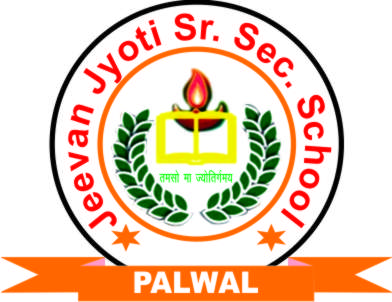 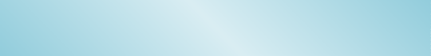 ADMISSION FORM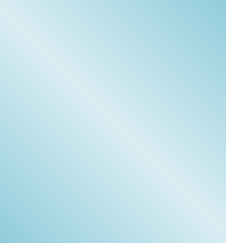 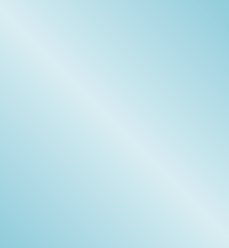 Admission No. : - 		Date of Admission:-________/_________/_________Please admit my Son/Daughter in class 	of your school for the session : ______________________	Students Information:-Name of Student (In Block Letters):_______________________________________________________Gender (M) _______ (F) ________Date of Birth:Date of Birth in word:  	Category (SC/ST/SBC//BC-A/BC-B/ST/OBC/Gen) 	Religion (Hindu/Muslim /Christian/Jain/ Shikhs/Parst/Buddhist) 	Physically Handicapped? Yes/ No: 		(If Yes) Blindness â	Low-Vision  â	Hearing disability â	Loco motor disability âAadhar Card No: 	                    S.R.N. _______________________       Domicile of Haryana? Yes/ No. ________Permanent Address: ________________________________________________________________________________________________Pin Code:  	Student’s Address informationMobile No.  	Correspondence Address: ___________________________________________________________________________________________Distance from school (KMs): 	City/ Village/ Town:- 	Tehsil:______________Block: ___________________Area of living:________________Rural /Urban:  	Details of Parents: -District: 	State:  	Pin :  	I information of Siblings studying in this school (mandatory if student has sibling, mention details of siblings)TRANSPORT:-Do you want to avail school transport? (Yes) 	(No) 	(Put a tick against the relevant field)DECLARATION BY THE PARENTS/ GUARDIANSI, the undersigned, father/ mother/ guardian of 	promise to abide by the rules and regulations of the school. I am aware of the rules and regulations of JEEVAN SR. SEC. SCHOOL, PALWAL and I wish my ward to be brought up in accordance with the terms and conditions of the school. I clearly understand that my ward is liable to be dismissed in case of the following (Misconduct/Indiscipline/ Non – payment of fees when due.) or for any other reason which is not acceptable by the School authorities. The Management may take a strict action against my ward and the management’s decision shall be final.I solemnly declare that the above mentioned particulars are true to the best of my knowledge and I undertake that under no circumstances shall I ever claim the return of the deposited amount other than the security if any.Date :  	DECLARATION BY THE STUDENTSignature Parent/ Guardian (Relation) :  	I, the undersigned 	promise to sincerely follow all the rules and regulations of the school; I shall not disobey any Instruction given to me by the school authorities.Date :  	DOCUMENTS TO BE ATTACHED AT THE TIME OF ADMISSIONAttested copy of the birth certificateSignature (Student) :  	Original transfer certificate of the previous school (must be counter signed by District Education officer or CBSE authorities in case of change of Board or City).6 (Six) Passport size photographs.Aadhar Card (Student, Mother and Father)Certificate of SC/ST/BC if applicable.Undertaking of incomplete documents, if any.Economically weaker section: Is the admission sought under seats reserved for EWS? (Yes) 	(No) 	. If yes, state Total Annual Income of the Parents.  	I have not deposited above mentioned documents (crossed) at the time of admission. I shall deposit them within 15 days failing which admission of my ward may be cancelled.Date : 		Signature Parent/ Guardian (Relation) :  	F OR OFFICE USE ONLYAdmitted in class 	on 	Admission No.  	Subject to deposit of dues today itself.( Admission Incharge)Principal	(All documents must be enclosed)Father’s DetailMother’s DetailNameQualificationAadhar NumberPAN CARD NO.Contact No.E- Mail AddressOccupationMonthly Income of the FamilySibling NameClassSRN No.Relation (Brother/Sister)